新北市政府家庭教育中心「下載新北動健康APP並註冊，週週抽獎送」抽獎辦法請小朋友邀請阿公、阿嬤、父母或其他親朋好友下載新北動健康APP並完成註冊(以手機掃瞄QR CODE下載或使用電腦上https://f4a.tw以手機號碼註冊會員)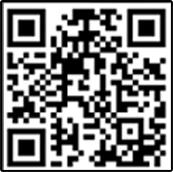 下載「新北動健康APP 」並註冊後，請到「 APP抽獎表單」網址登入資料及手機號碼，即可參加週週抽獎送！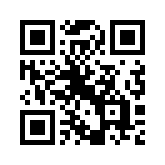 APP抽獎表單以手機掃描QR CODE填表或使用電腦上https://goo.gl/z8IxBS注意事項：活動即日起至106年6月16日止，皆可登錄。5月15日起，每逢週一連續6週，每週抽出66名。每週獎品內容：抽獎方式:獎項將於有公正人士見證之公開場合，以亂數抽出得獎者手機號碼，得獎者將以手機號碼檢證，未通過者取消資格。幸運得獎者的名單將會公佈於新北市政府家庭教育中心網站http://family.ntpc.edu.tw及清水國小網站http://www.cses.ntpc.edu.tw/default_page.asp[領獎注意事項]請學校承辦人依照抽獎辦法及得獎名單，不分獎項，協助得獎人或邀請者學生，填妥「得獎領據」，於106    年6月26日(星期一)，寄達清水國小(23652新北市土城區金城路2段356號)輔導處洪秋玲老師收。若您為「腳踏車」得獎者，主辦單位將主動與您聯繫領獎方式。若您為其餘品項得獎者有兩種方式領取獎品:(1) 106年6月19日後統一由各校協助轉發獎品:5月15日起，每逢週一連續6週，每週抽出的獎品，將統一於106年6月19日後，送到邀請您參加「新北動健康APP抽獎活動」的學生所屬學校，確認已簽具「得獎領據」後，由學校轉發獎品給得獎人。(2) 得獎人亦可直接至清水國小領取: 106年5月15日起，每週抽出的得獎人可於得獎名單公布後，電話告知清水國小洪秋玲老師(22618316轉502)，於週一至週五上午9:00至下午5:00攜帶身分證明文件（包含健保卡、駕照等）至清水國小領取獎品，並簽具「得獎領據」方完成簽領作業簽收。若請他人至清水國小代領，請代領人需攜帶自己的身分證明文件及得獎者身分證明文件。3. 領獎最後截止日為106年9月30日，未於領獎截止日期前領取獎品者，視同放棄領獎資格，並取消其中獎資格。＊聯絡人: 23652新北市土城區金城路二段356號清水國小輔導處洪秋玲老師(22618316轉502)新北市政府家庭教育中心「下載新北動健康APP並註冊，週週抽獎送」個資聲明 ※蒐集個人資料告知事項依據個人資料保護法等相關規定，以下告知事項請 台端詳閱：參加本活動前，請務必詳閱本活動辦法內容，當您透過本活動網站輸入個人資料參與活動時表示已同意『蒐集個人資料告知事項』內容。
▉ 告知事項：蒐集之目的：得獎者身分確認、獎品發放、本活動相關資訊與服務之提供及稅務處理。個人資料之類別：姓名、身分證統一編號、地址、電子郵件及電話於參加活動時所提供之個人資料。主辦單位對於中獎資訊之公布，將採取隱匿部分個人資訊之方式處理，以確保個人資料之安全。台端填寫個人資料後，以任何方式遞送至主辦(承辦)單位收執時，均視為 台端已同意其所填寫之個人資料，供本單位於辦理『下載新北動健康APP並註冊，週週抽獎送』活動之特定目的必要範圍內處理及利用；此外，台端可自行決定是否填寫相關之個人資料欄位，若 台端選擇不願填寫，將無法參加本次抽獎活動所提供之相關服務或遭取消中獎資格。個人資料安全措施：本單位將依據相關法令之規定建構完善措施，保障台端個人資料之安全。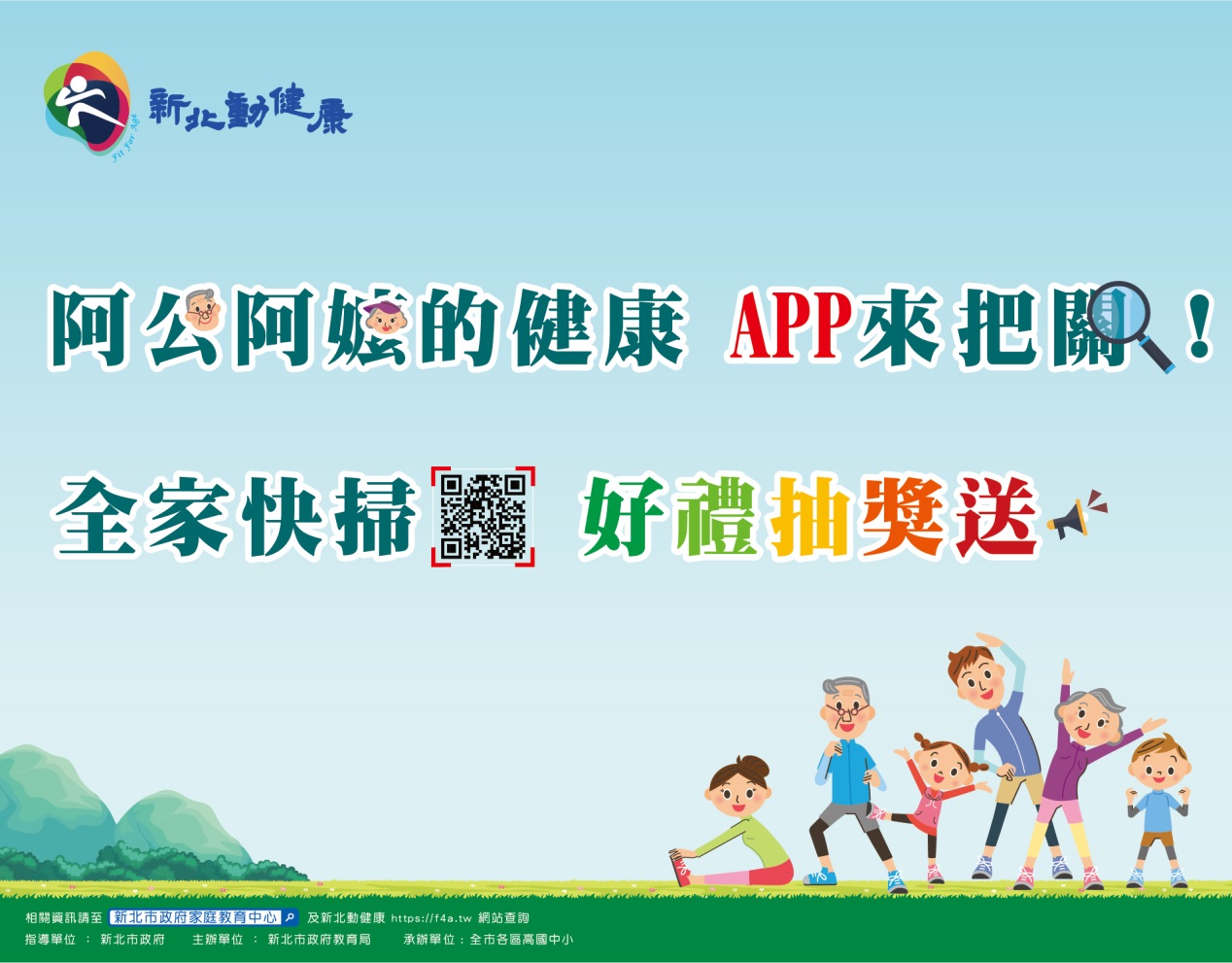 獎品項目腳踏車運動手環羽毛球拍躲避球高級跳繩籃球蛇板運動水壺旋風球組數量2254221111